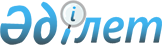 Солтүстік Қазақстан облысы Жамбыл ауданы Мирный ауылдық округінің Мирное ауылының көшелерін қайта атау туралыСолтүстік Қазақстан облысы Жамбыл ауданы Мирный ауылдық округі әкімінің 2022 жылғы 8 желтоқсандағы № 24 шешімі. Қазақстан Республикасының Әділет министрлігінде 2022 жылғы 13 желтоқсанда № 31089 болып тіркелді
      "Қазақстан Республикасының әкімшілік-аумақтық құрылысы туралы" Қазақстан Республикасы Заңының 14-бабының 4) тармақшасына сәйкес, Мирное ауылы халқының пікірін ескере отырып, Солтүстік Қазақстан облыстық ономастика комиссиясының 2020 жылғы 29 желтоқсандағы қорытындысы негізінде ШЕШТІМ:
      1. Солтүстік Қазақстан облысы Жамбыл ауданы Мирный ауылдық округі Мирное ауылының көшелері қайта аталсын:
      Ленин көшесін Абай Құнанбаев көшесіне;
      Советская көшесін Жамбыл Жабаев көшесіне;
      Киров көшесін Алексей Самсонов көшесіне;
      Социалистическая көшесін Әлия Молдағұлова көшесіне.
      2. Осы шешімнің орындалуын бақылауды өзіме қалдырамын.
      3. Осы шешім оның алғашқы ресми жарияланған күнінен кейін күнтізбелік он күн өткен соң қолданысқа енгізіледі.
					© 2012. Қазақстан Республикасы Әділет министрлігінің «Қазақстан Республикасының Заңнама және құқықтық ақпарат институты» ШЖҚ РМК
				
      Мирный ауылдық округінің әкімі

Р. Сыздыков
